Ferris Wheel Model Music Spectrum DIY KitCircuit schematic: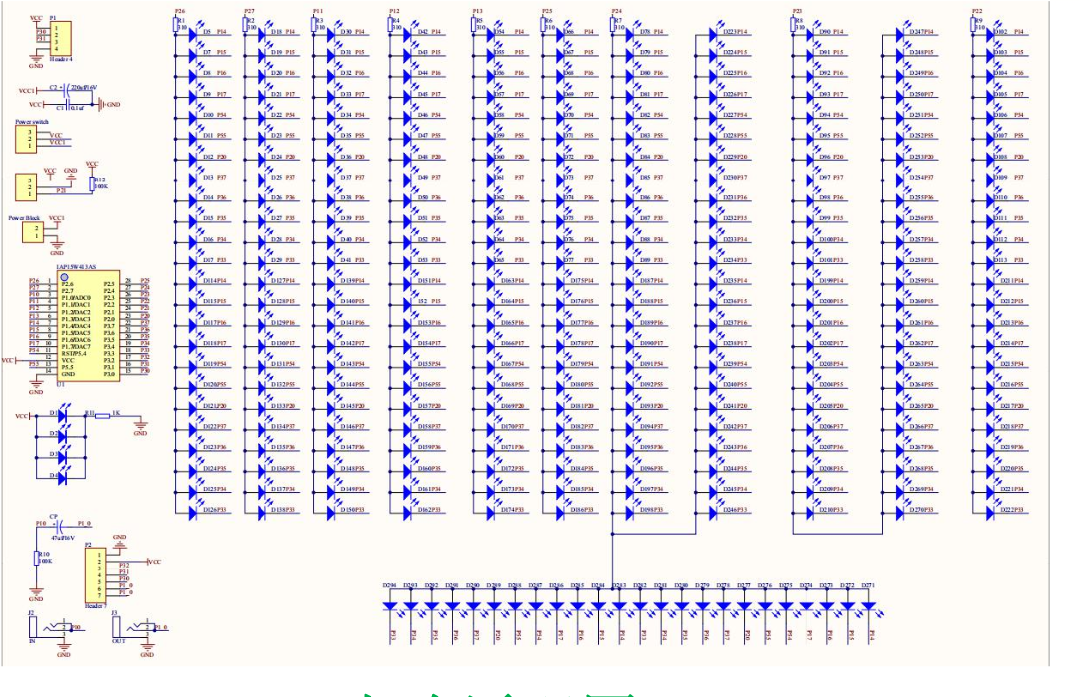 First solder the 3mm LEDs, note about the LED polarity: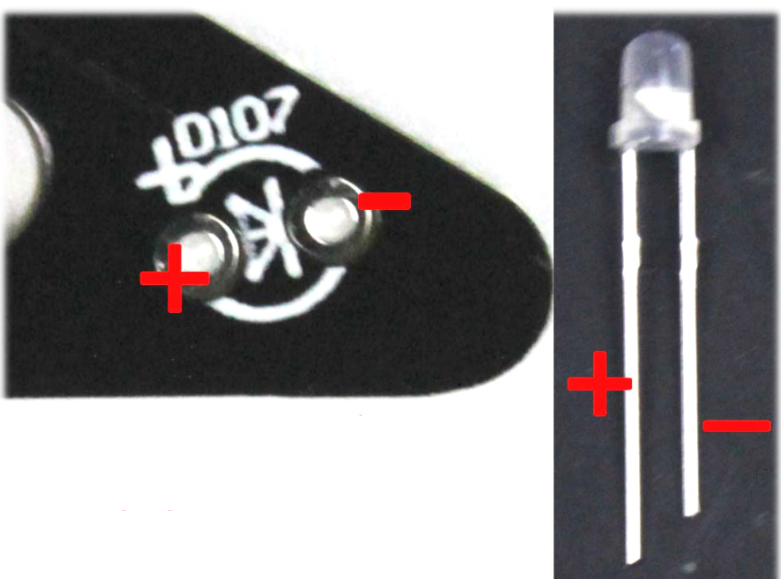 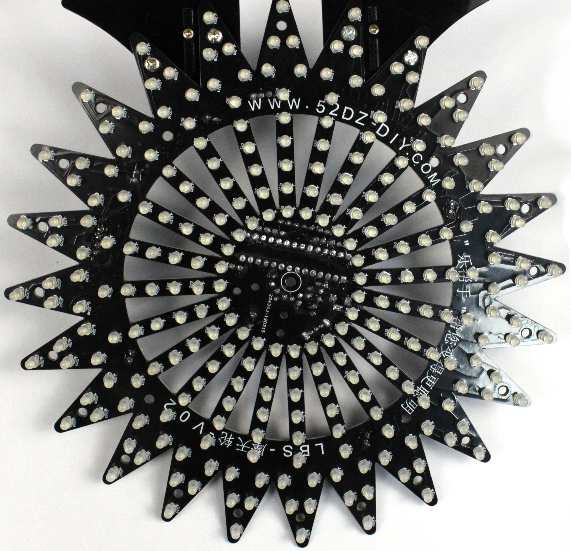 Solder 4 Colorful flashing lights: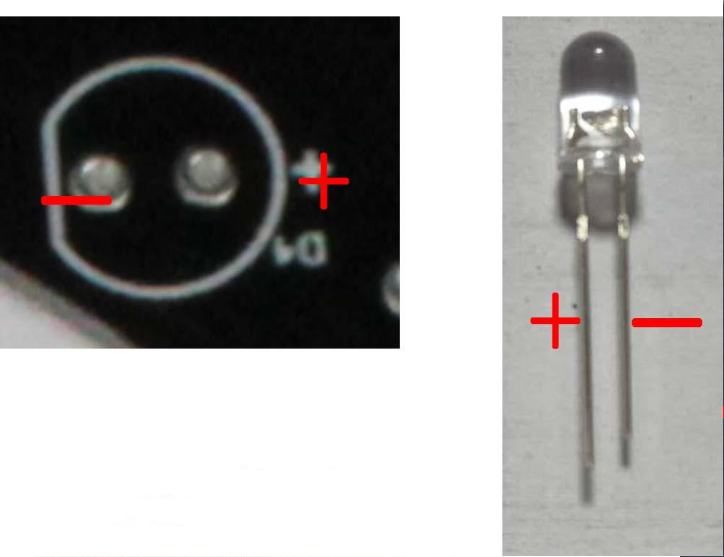 3.solder the resistor: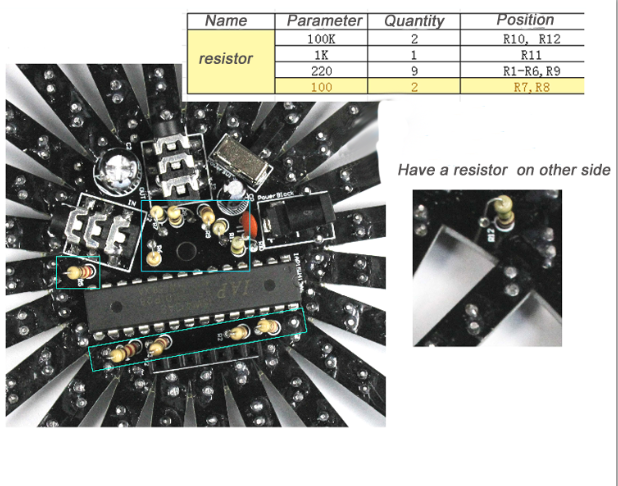 4.Solder ceramic capacitors, switches, IC holders and patch audio holders: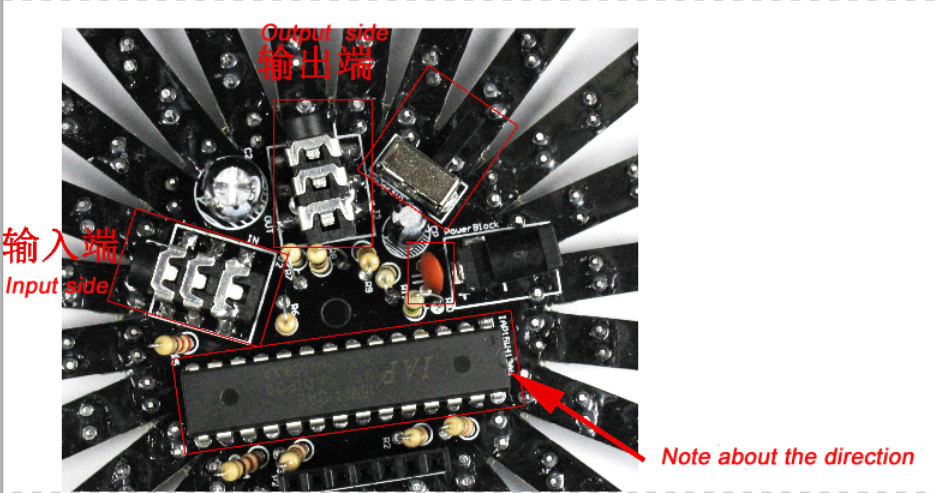 Solder power socket, electrolytic capacitor, 7p female (if it contains)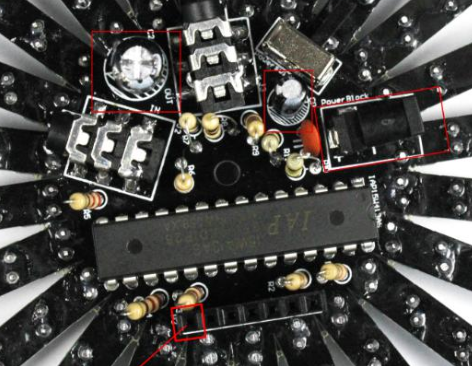 6.Solder infrared receiver and 4p bending pin: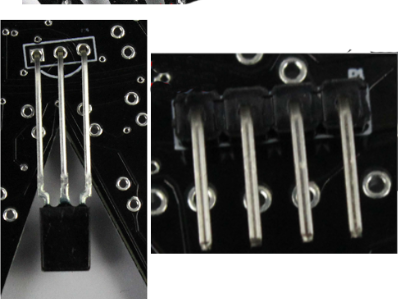 Please check if the LED is working properly after soldering.Test LED method: Test with remote 2 and 5 buttons, + and - buttons are layer and column conversion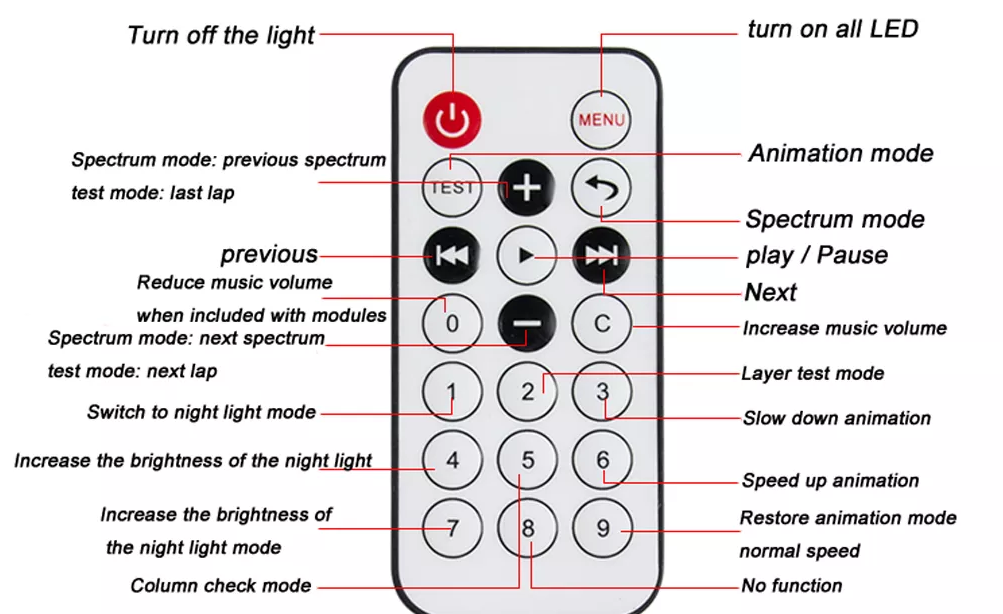 Install frame: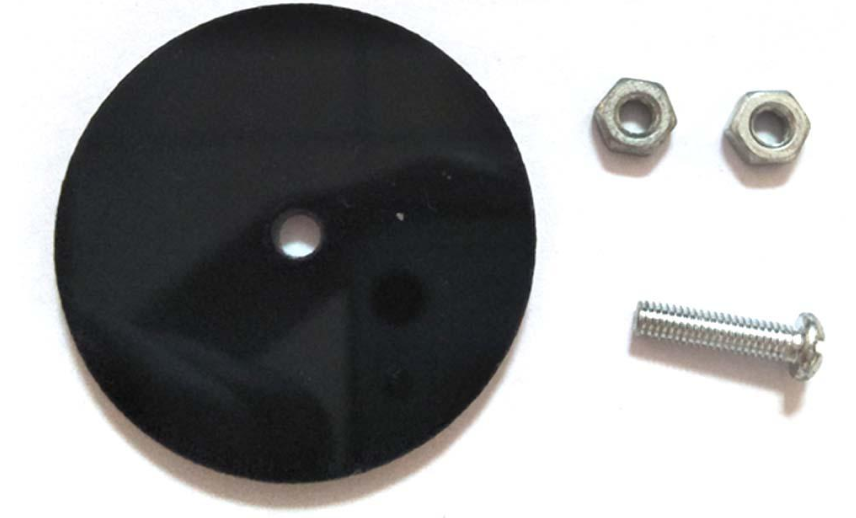 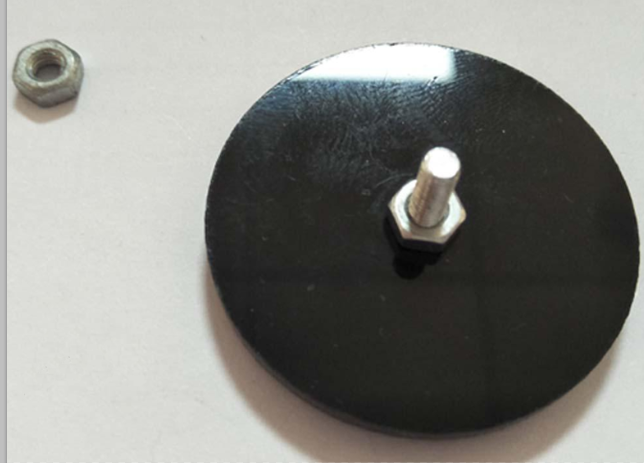 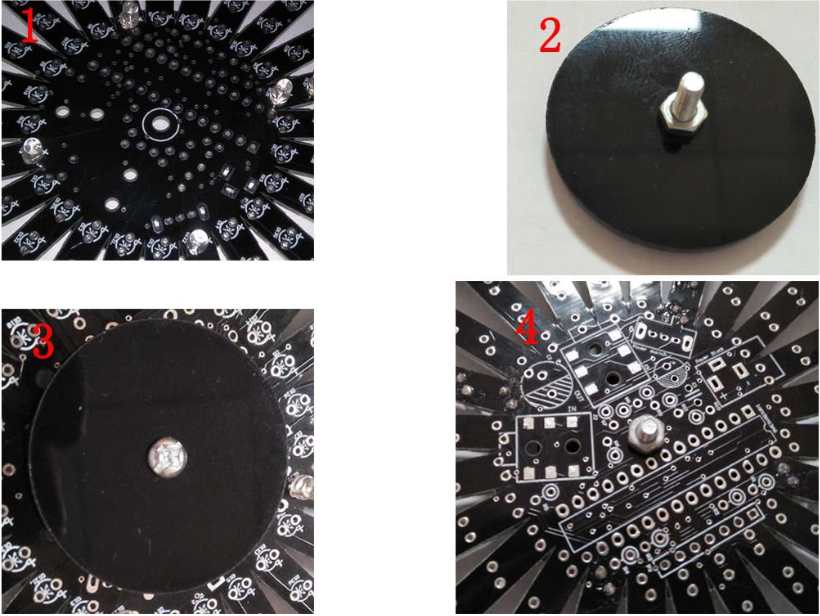 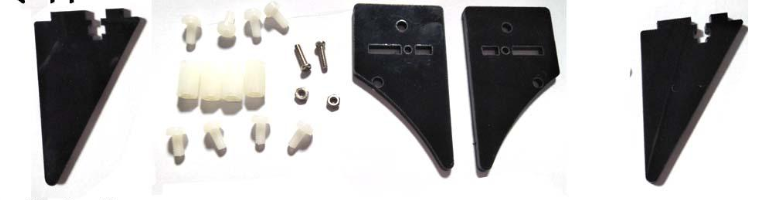 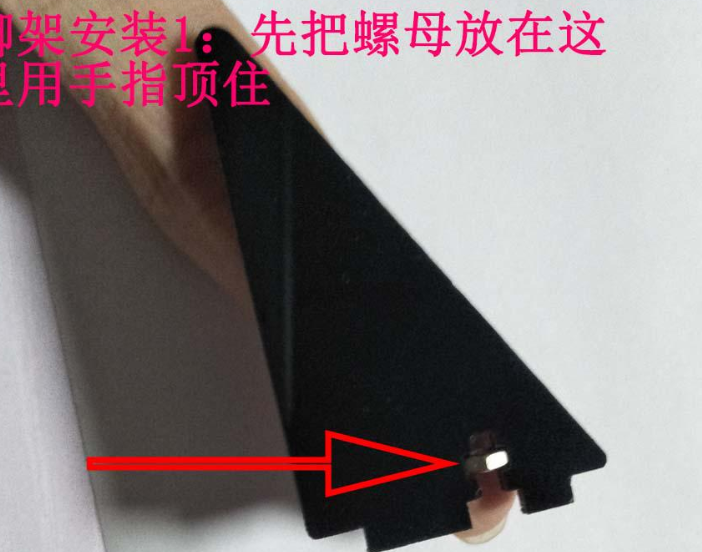 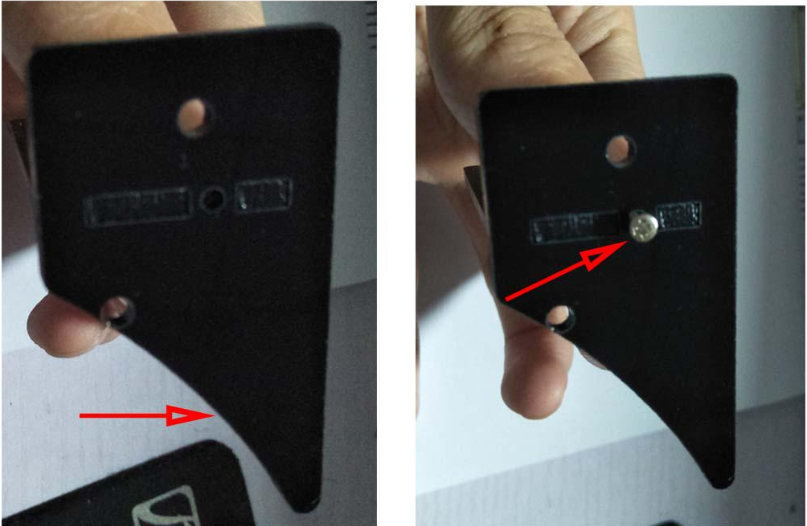 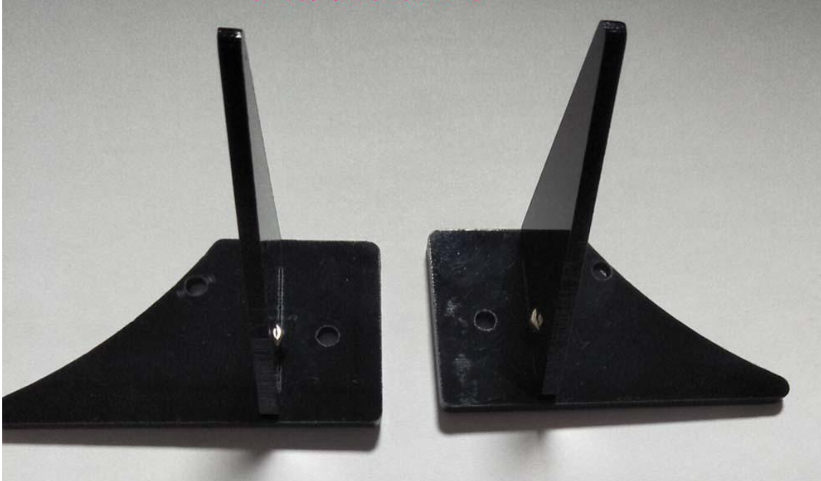 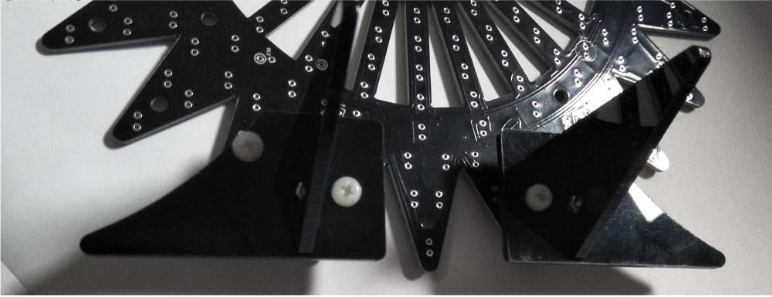 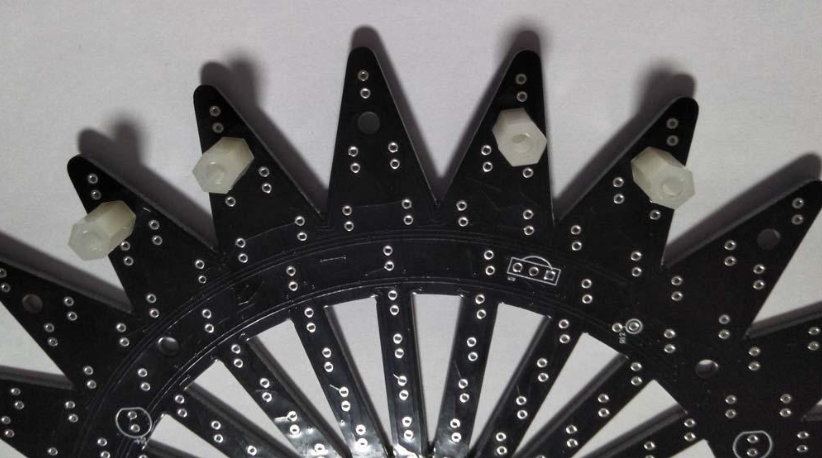 